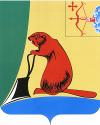 АДМИНИСТРАЦИЯ ТУЖИНСКОГО МУНИЦИПАЛЬНОГО РАЙОНАКИРОВСКОЙ ОБЛАСТИПОСТАНОВЛЕНИЕГлава Тужинского муниципального района                                                               Е.В. Видякина                 Приложение УТВЕРЖДЕНА					           постановлением администрации		 Тужинского муниципального района	 Кировской области				                                от  09.10.2017  № 395МУНИЦИПАЛЬНАЯ ПРОГРАММАТУЖИНСКОГО МУНИЦИПАЛЬНОГО РАЙОНА«РАЗВИТИЕ ФИЗИЧЕСКОЙ КУЛЬТУРЫ И СПОРТА»НА 2020-2025 ГОДЫпгт Тужа2017 годПАСПОРТмуниципальной программы Тужинского муниципального района«Развитие физической культуры и спорта» на 2020-2025 годы* - указываются при их наличии1. Общая характеристика сферы реализации муниципальной программы, в том числе формулировки основных проблем в указанной сфере и прогноз её развитияФизическая культура и спорт являются эффективными средствами воспитания физически и духовно здорового молодого поколения. Многолетние научные исследования доказывают, что занятия физической культурой и спортом оказывают положительное влияние практически на все функции и системы организма, являются мощным средством профилактики заболеваний, способствуют формированию морально-волевых и гражданских качеств личности. В настоящее время в сфере физической культуры и спорта Тужинского района сложилась непростая ситуация, характеризующаяся рядом проблем, в том числе системных, которые составляют основу для разработки задач и мероприятий Муниципальной  программы. Одной из важных проблем является недостаточное количество граждан, занимающихся спортом. Статистика свидетельствует, что в настоящее время Тужинский район занимает лидирующие позиции в этом направлении. Доля граждан, систематически занимающихся физической культурой и спортом, в области не превышает 19,4% , а  в районе  29,8 %  населения занимаются физической культурой и спортом.Обеспеченность спортивными объектами вроде бы не вызывает тревоги,  но за последние годы построен только физкультурно-оздоровительный комплекс (ФОК), общее количество спортивных сооружений составляет 36 единиц. При этом степень морального и физического износа спортивных сооружений статистикой не учитывается. По оценкам специалистов управления по физической культуре и спорту Кировской области, до 90% спортивных сооружений на сегодняшний день значительно изношены и не соответствуют современным требованиям к оснащенности объектов спортивным инвентарем и проведению соревнований. Эти проблемы вызваны недостаточным финансированием сферы физической культуры и спорта в предыдущие годы. Несмотря на тенденцию к незначительному увеличению бюджетного финансирования физической культуры и спорта, а также рост количества людей, активно занимающихся спортом, направленность и объем бюджетных расходов на сегодняшний день далеки от оптимальных.Немаловажной проблемой, препятствующей занятиям спортом, является неразвитая система инфраструктуры современных видов спорта, которые особо привлекательны для молодежи (сноуборд, скейтинг, би-эм-икс, артистик-слалом, спидскейтинг).На 31.12.2016  численность учащихся в детско-юношеской спортивной школы района (далее - ДЮСШ) достигла 212 человекаЧисленность занимающихся в спортивной школе на этапах подготовки представлена в таблице 1.Таблица 1 В спортивной школе от общего количества занимающихся доля учащихся    в возрасте до 14 лет составила 72,1%, от 15 лет – 27,9%.На 01.01.2017 в области физического воспитания детей и молодежи в учреждениях спортивной направленности работают 24 человека, из которых 87,5 % физкультурных работников имеют высшее и среднее специальное физкультурное образование. Во многом проблема развития кадрового потенциала связана с низким размером заработной платы молодых специалистов. Невысокий уровень финансирования учреждений не позволяет направлять специалистов на повышение квалификации на факультеты подготовки и переподготовки кадров высших учебных заведений, подведомственных Министерству спорта Российской Федерации. Данная ситуация не позволяет своевременно изучать, осваивать современные спортивные методики подготовки спортсменов на разных этапах спортивной подготовки.Особое внимание в Тужинском районе оказывается проведению физкультурных и спортивных мероприятий. Так, в 2015 году было проведено 40 спортивно-оздоровительных мероприятий, уже в 2016 году несмотря на уменьшение бюджетного финансирования проведено более 40 мероприятий. В то же время требуется уделять внимание и мероприятиям любительского спорта, а также повышению уровня зрелищности проводимых мероприятий, чтобы они стали инструментом пропаганды спорта.Развитие физического воспитания, в свою очередь, требует решения проблемы привлечения к занятиям спортом различных слоев населения путем распространения массовых физкультурно-оздоровительных занятий для граждан старшего возраста, таких, как "55 +".Существующая законодательная база предполагает самостоятельность органов местного самоуправления в решении социальных вопросов, в том числе вопросов развития физической культуры и спорта, что приводит к существенной разнице в подходах к организации дополнительного образования и участию сборных команд района в областных соревнованиях. Необходимо учитывать, что физическое воспитание детей, молодежи и подготовка спортивного резерва являются многолетним целенаправленным учебно-тренировочным процессом по видам спорта, осуществляемым как в образовательных учреждениях дополнительного образования детей, так и в учреждениях, организациях в сфере физической культуры и спорта, начиная со спортивно-оздоровительного этапа и заканчивая этапом высшего спортивного мастерства.2. Приоритеты муниципальной политики в сфере физической культуры и спорта, цели, задачи, целевые показатели эффективности реализации муниципальной программы, ожидаемые конечные результаты реализации муниципальной программы, сроки и этапы реализации муниципальной программыОсновными целями муниципальной политики в сфере физической культуры и спорта являются:- развитие физической культуры и спорта для обеспечения гарантий доступности жителей района к развитой спортивной инфраструктуре, приобщение различных слоёв населения к регулярным занятиям физической культурой и спортом, повышение конкурентоспособности спортсменов района на областном, всероссийском уровне;- организация предоставления дополнительного образования детям в области физкультуры, спорта и подготовка спортивного  резерва в Тужинском районе.Достижение этих целей предполагает решение следующих задач:- укрепление материально-технической базы для занятий физической культурой и спортом за счет строительства новых и реконструкции имеющихся спортивных объектов;- развитие массового спорта среди различных категорий и групп населения, в том числе в образовательных учреждениях;- пропаганда физической культуры и здорового образа жизни;- оказание муниципальных услуг по предоставлению дополнительного образования в сфере физической культуры и спорта (услуги спортивной школы);- развитие детско-юношеского спорта (совершенствование подготовки спортивного резерва);- сохранение кадрового потенциала спортивной школы.Источниками информации о значениях целевых показателей являются ведомственная и статистическая отчетность. Расчетные показатели и методика их расчета приведены в таблице 2.Таблица 2	Муниципальная программа реализуется в 2020-2025 годах.Благодаря реализации комплекса мероприятий муниципальной программы будут обеспечены качественные показатели:- на новый качественный уровень выйдет система проведения физкультурных и спортивных мероприятий;- на уровне прежних лет останется количество проводимых физкультурных и спортивно-массовых мероприятий;- повысится качество дополнительного образования в сфере физической культуры и спорта.Сведения о количественных значениях целевых показателей эффективности реализации муниципальной программы приведены в приложении № 1 к муниципальной программе.3. Обобщенная характеристика мероприятий муниципальной программы	Достижение целей и решение задач программы осуществляется путем скоординированного выполнения комплекса взаимоувязанных по срокам, ресурсам, исполнителям и результатам мероприятий. (Приложение № 2 к муниципальной программе)Решение задачи «Укрепление материально-технической базы для занятий физической культурой и спортом за счет строительства новых и реконструкции имеющихся спортивных объектов» осуществляется путём:- реконструкции и строительства новых спортивных объектов, спортивных площадок;- развития и создания условий для эффективного использования спортивной инфраструктуры.Решение задачи «Развитие массового спорта среди различных категорий и групп населения, в том числе в образовательных учреждениях» осуществляется путём:- предоставления услуг в сфере физкультуры и спорта на спортивных сооружениях общеобразовательных и спортивной школ и учреждениях спортивной направленности района;- привлечения различных категорий и групп населения к участию в различных физкультурно-оздоровительных районных мероприятиях;- проведения физкультурно-оздоровительных мероприятий на районном уровне в дошкольных учреждениях;- проведения физкультурно-оздоровительных мероприятий в образовательных учреждениях;- проведения районных Спартакиад среди работников трудовых коллективов, работников образовательных учреждений. -проведение районных мероприятий по  сдаче нормативов ГТО.Решение задачи «Пропаганда физической культуры и здорового образа жизни» осуществляется путем:- проведения районных массовых спортивных мероприятий (Лыжня России, Кросс наций и т.д.);- внедрения комплекса ГТО- информирования населения о проводимых мероприятиях, лучших спортсменах, их достижениях через СМИ;- рекламы проводимых мероприятий;- проведения спортивного праздника «В труде и спорте»;- изготовления баннера, пропагандирующего здоровый образ жизни.В рамках отдельного мероприятия будет реализовываться «Организация предоставления дополнительного образования детям в области физкультуры. спорта и подготовка спортивного резерва в Тужинском районе». Достижение этой цели предполагает решение следующих задач:- оказание муниципальных услуг по предоставлению дополнительного образования в сфере физической культуры и спорта (услуги спортивной школы);- развитие детско-юношеского спорта (совершенствование подготовки спортивного резерва);- сохранение кадрового потенциала (спортивной школы).Решение задачи «Оказание муниципальных услуг по предоставлению дополнительного образования в сфере физической культуры и спорта (услуги спортивной школы)» осуществляется путём:- информирования населения о расположении спортивной школы, видах спорта, графике работы, набора в секции;- рекламы видов спорта.Решение задачи «Развитие детско-юношеского спорта (совершенствование подготовки спортивного резерва)» осуществляется путём:- проведения районных, областных, межрегиональных физкультурных и спортивных мероприятий на территории района;- обеспечения участия сборных команд и ведущих спортсменов спортивной школы района в областных, региональных, всероссийских физкультурных и спортивных мероприятиях;- обеспечения качественным спортивным инвентарём.Решение задачи «Сохранение кадрового потенциала спортивной школы» осуществляется путём:- выплат педагогическим работникам;- выплат педагогическим работникам, имеющим высшую категорию;- предоставление возможности повышения квалификации;- своевременное присвоение категорий по итогам прохождения курсов повышения квалификации и результатов работы.4. Основные меры правового регулирования в сфере реализациимуниципальной программыВ настоящее время сформирована и утверждена нормативная правовая база, необходимая для реализации Муниципальной программы. В дальнейшем разработка дополнительных нормативных правовых актов будет обусловлена изменениями законодательства Российской Федерации, Кировской области и муниципальных правовых актов.5.  Ресурсное обеспечение Муниципальной программы.	Финансовое обеспечение реализации Муниципальной программы осуществляется за счет средств бюджета муниципального района.	Объёмы бюджетных ассигнований уточняются при формировании бюджета муниципального образования на очередной финансовый год и плановый период.Общий объём финансирования Муниципальной программы в 2020-2025 годах составляет 254,2 тыс. рублей, в том числе за счет средств:федерального бюджета 0 тыс. рублей;областного бюджета 0 тыс. рублей;бюджета муниципального района 254,2 тыс. рублей;внебюджетных источников 0 тыс. рублей.Перечень мероприятий с указанием финансовых ресурсов и сроков, необходимых для их реализации, представлен в приложении № 2 к Муниципальной программе.6. Анализ рисков реализации Муниципальной программы и описание мер управления рискамиДля достижения целей и конечных результатов Муниципальной программы отделом социальных отношений администрации Тужинского муниципального района будет осуществляться координация деятельности всех субъектов, участвующих в реализации Муниципальной программы, а также работа, направленная на своевременное выявление и предотвращение или снижение рисков, которые способны помешать полной и (или) своевременной реализации Муниципальной программы. К рискам реализации Муниципальной программы можно отнести следующие:6.1. Нормативно-правовой риск, связанный с отсутствием законодательного регулирования или недостаточно быстрым формированием необходимой нормативной базы, что может привести к невыполнению Муниципальной программы в полном объёме. Данный риск можно оценить как средний. Мерой предупреждения данного риска служит система мониторинга действующего законодательства и проектов нормативно-правовых документов, находящихся на рассмотрении, что позволит снизить влияние данного риска на результативность Муниципальной программы.6.2. Риск финансового обеспечения, который связан с финансированием Муниципальной программы в неполном объёме как за счет бюджетных, так и за счет внебюджетных источников. Учитывая формируемую практику программного бюджетирования в части обеспечения реализации Муниципальной программы за счет средств бюджетов, а также меры по созданию условий для привлечения средств внебюджетных источников. риск сбоев в реализации Муниципальной программы по причине недофинансирования можно считать высоким. Мерой управления риском является осуществление прогнозирования и согласования в рамках соглашений условий предоставления финансового обеспечения мероприятий, что позволит обеспечить выполнение обязательств каждого участника мероприятий.__________________Приложение № 1 к Муниципальной программе	Сведения о целевых показателях эффективности реализации Муниципальной программы_______________________Приложение № 2 к муниципальной программе	Расходы на реализацию Муниципальной программы«Развитие физической культуры и спорта» на 2020-2025 годы.за счет средств бюджета муниципального района_______________________ Приложение № 3 к Муниципальной программеПрогнозная (справочная) оценка ресурсного обеспеченияреализации Муниципальной программы за счет всехисточников финансирования_________________09.10.2017№395пгт Тужапгт Тужапгт Тужапгт ТужаОб  утверждении муниципальной программы Тужинского муниципального района «Развитие физической культуры и спорта» на 2020 – 2025 годыОб  утверждении муниципальной программы Тужинского муниципального района «Развитие физической культуры и спорта» на 2020 – 2025 годыОб  утверждении муниципальной программы Тужинского муниципального района «Развитие физической культуры и спорта» на 2020 – 2025 годыОб  утверждении муниципальной программы Тужинского муниципального района «Развитие физической культуры и спорта» на 2020 – 2025 годы           В соответствии с постановлениями администрации Тужинского муниципального района от 20.07.2017 № 265 «Об утверждении перечня муниципальных программ Тужинского муниципального района, предлагаемых к реализации в плановом периоде 2020 - 2025» и от 19.02.2015 № 89 «О разработке, реализации и оценке эффективности реализации муниципальных программ Тужинского муниципального района», администрация Тужинского муниципального района ПОСТАНОВЛЯЕТ:           1. Утвердить муниципальную программу Тужинского муниципального района «Развитие физической культуры и спорта» на 2020 – 2025 годы согласно приложению.           2. Настоящее постановление вступает в силу с момента опубликования  в Бюллетене муниципальных нормативных правовых актов органов местного самоуправления Тужинского муниципального района Кировской области.          3. Контроль за исполнением настоящего постановления оставляю за собой.            В соответствии с постановлениями администрации Тужинского муниципального района от 20.07.2017 № 265 «Об утверждении перечня муниципальных программ Тужинского муниципального района, предлагаемых к реализации в плановом периоде 2020 - 2025» и от 19.02.2015 № 89 «О разработке, реализации и оценке эффективности реализации муниципальных программ Тужинского муниципального района», администрация Тужинского муниципального района ПОСТАНОВЛЯЕТ:           1. Утвердить муниципальную программу Тужинского муниципального района «Развитие физической культуры и спорта» на 2020 – 2025 годы согласно приложению.           2. Настоящее постановление вступает в силу с момента опубликования  в Бюллетене муниципальных нормативных правовых актов органов местного самоуправления Тужинского муниципального района Кировской области.          3. Контроль за исполнением настоящего постановления оставляю за собой.            В соответствии с постановлениями администрации Тужинского муниципального района от 20.07.2017 № 265 «Об утверждении перечня муниципальных программ Тужинского муниципального района, предлагаемых к реализации в плановом периоде 2020 - 2025» и от 19.02.2015 № 89 «О разработке, реализации и оценке эффективности реализации муниципальных программ Тужинского муниципального района», администрация Тужинского муниципального района ПОСТАНОВЛЯЕТ:           1. Утвердить муниципальную программу Тужинского муниципального района «Развитие физической культуры и спорта» на 2020 – 2025 годы согласно приложению.           2. Настоящее постановление вступает в силу с момента опубликования  в Бюллетене муниципальных нормативных правовых актов органов местного самоуправления Тужинского муниципального района Кировской области.          3. Контроль за исполнением настоящего постановления оставляю за собой.            В соответствии с постановлениями администрации Тужинского муниципального района от 20.07.2017 № 265 «Об утверждении перечня муниципальных программ Тужинского муниципального района, предлагаемых к реализации в плановом периоде 2020 - 2025» и от 19.02.2015 № 89 «О разработке, реализации и оценке эффективности реализации муниципальных программ Тужинского муниципального района», администрация Тужинского муниципального района ПОСТАНОВЛЯЕТ:           1. Утвердить муниципальную программу Тужинского муниципального района «Развитие физической культуры и спорта» на 2020 – 2025 годы согласно приложению.           2. Настоящее постановление вступает в силу с момента опубликования  в Бюллетене муниципальных нормативных правовых актов органов местного самоуправления Тужинского муниципального района Кировской области.          3. Контроль за исполнением настоящего постановления оставляю за собой. Ответственный исполнитель ПрограммыОтдел социальных отношений администрации Тужинского муниципального района Соисполнители муниципальной программыОтсутствуютНаименование подпрограмм*ОтсутствуютЦели муниципальной программы- развитие физической культуры и спорта для обеспечения гарантий доступности жителей района к развитой спортивной инфраструктуре, приобщение различных слоёв населения к регулярным занятиям физической культурой и спортом; - повышение конкурентоспособности спортсменов Тужинского района на областном, всероссийском уровне;- организация предоставления дополнительного образования детям в области физкультуры, спорта и подготовка спортивного резерва в Тужинском районеЗадачи муниципальной программы- укрепление материально-технической базы для занятий физической культурой и спортом за счет строительства новых и реконструкции имеющихся спортивных объектов;- развитие массового спорта среди различных категорий и групп населения, в том числе в образовательных учреждениях;- пропаганда физической культуры и здорового образа жизни;- оказание муниципальных услуг по предоставлению дополнительного образования в сфере физической культуры и спорта (услуги спортивной школы);- развитие детско-юношеского спорта (совершенствование подготовки спортивного резерва);- сохранение кадрового потенциала спортивной школы.Целевые показатели эффективности реализации муниципальной программы- обеспеченность спортивными залами; - обеспеченность плоскостными сооружениями;- удельный вес населения, систематически занимающегося физкультурой и спортом;- среднегодовая численность детей и подростков, занимающихся в учреждениях дополнительного образования спортивной направленности (ДЮСШ) клубы по месту жительства(чел.);- количество физкультурных и спортивно-массовых мероприятий, проводимых на территории района в год;- количество реконструированных и вновь построенных спортивных объектов за год;- доля занимающихся, которые имеют 1 взрослый разряд и выше от количества обучающихся в учебно-тренировочных группах(15%),-количество населения  принявшего участие  в сдаче нормативов  ГТО на «Золотой значок»Этапы и сроки реализации муниципальной программы2020-2025 годы. Программа не предусматривает разбивки на этапы.Объёмы финансового обеспечения муниципальной программыОбъём финансового обеспечения на реализацию муниципальной программы составляет 254,2 тыс. рублей, в том числе:средства областного бюджета – 0 тыс. руб.средства бюджета района –  всего 254,2 тыс. рублей           2020г. –42,0 тыс. рублей           2021г. – 42,0 тыс. рублей           2022г. – 42,5 тыс. рублей           2023г. – 42,5 тыс. рублей           2024г. – 42,5 тыс. рублей.           2025г. -  42,7 тыс. рублейОжидаемые конечные результаты реализации муниципальной программыв количественном выражении к концу 2025 г.:- обеспеченность спортивными залами составит 4,66 тыс. кв.м. на 10 тыс. человек;- обеспеченность плоскостными сооружениями составит 84,2 тыс. кв.м. на 10 тыс. человек;- увеличится удельный вес населения, систематически занимающегося физической культурой и спортом, до 32,4%;- среднегодовая численность детей и подростков, занимающихся в учреждениях дополнительного образования спортивной направленности (ДЮСШ) возрастёт до 212 человек;- количество физкультурных и спортивно-массовых мероприятий, проводимых на территории района, составит 40 в год;- ежегодно будет реконструироваться или вновь строиться по 1 спортивному объекту;- количество занимающихся, которые имеют 1 взрослый разряд и выше от количества обучающихся в учебно-тренировочных группах составит не менее 15%.- количество населения принявшего участие в сдаче нормативов ГТО на «Золотой значок» - 30 человек.Наименованиеэтапаподготовки202020202021202120222022202320232024202420252025Наименованиеэтапаподготовкичел.доля от общего кол-вачел.доля от общего кол-вачел.доля от общего кол-вачел.доля от общего кол-вачел.доля от общего кол-вачел.доля от общего кол-ваСпортивно-оздоровительный11052%11052%11052%11052%11052%11052%Начальной подготовки8640,5%8640,5%8640,5%8640,5%8640,5%8640,5%учебно-тренировочный167,5%167,5%167,5%167,5%167,5%167,5%Всего212212212212212212№ п/пНаименование показателяМетодика расчёта1.Обеспеченность спортивными залами, гдеОз – обеспеченность спортивными залами (тыс.кв.м. на 10 тыс человек);Пз – общая площадь спортивных залов на конец отчетного периода по форме статистической отчетности № 1-ФК (тыс.кв.м.);Чис  - численность постоянного населения муниципального образования на начало года, следующего за отчетным, по данным статотчёта (тыс. человек)2.Обеспеченность плоскостными сооружениями, гдеОсс – обеспеченность плоскостными спортивными сооружениями (тыс.кв.метров на 10 тыс. человек);Псс – общая площадь плоскостных спортивных сооружений на конец отчетного периода по форме статистической отчетности № 1-ФК (тыс. кв. метров);Чис - численность постоянного населения муниципального образования на начало года, следующего за отчетным, по данным статотчёта (тыс. человек)3.Удельный вес населения, систематически занимающегося физической культурой и спортом, гдеУв – удельный вес населения, систематически занимающегося физической культурой и спортом ( процентов);Чз – численность населения, систематически занимающегося физической культурой и спортом на конец отчетного периода по форме статистической отчетности № 1-ФК (тыс. человек);Чис – численность постоянного населения муниципального образования на начало года, следующего за отчетным, по данным статотчёта (тыс. человек)4.Среднегодовая численность детей и подростков, занимающихся в учреждениях дополнительного образования спортивной направленности (ДЮСШ)Скз = (Чснг+Чскг)/2, гдеСкз – среднегодовое количество занимающихся (обучающихся в спортивных школах (человек);Чснг – количество занимающихся (обучающихся) в спортивных школах на начало отчетного периода по данным формы статистической отчетности №5-ФК (человек)Чскг – количество занимающихся (обучающихся) в спортивных школах на конец отчетного периода по данным формы статистической отчетности №5-ФК (человек)5.Количество физкультурных и спортивно-массовых мероприятий, проводимых на территории района в годРасчет будет производится по предоставленным материалам6.Количество реконструированных и вновь построенных спортивных объектов за годРасчет будет производится по предоставленным материалам7.Доля занимающихся, которые имеют 1 взрослый разряд и выше от количества обучающихся в учебно-тренировочных группах (%)Расчет будет производится по предоставленным материалам№ п/пНаименование показателя эффективности ПрограммыЕдиница измеренияЦелевые показателиЦелевые показателиЦелевые показателиЦелевые показателиЦелевые показатели№ п/пНаименование показателя эффективности ПрограммыЕдиница измерения2020 2021 2022 2023202420251.Обеспеченность спортивными заламитыс.кв.метров на 10 тыс. человек4,664,664,664,664,664,662.Обеспеченность плоскостными сооружениямитыс.кв.метров на 10 тыс. человек84,284,284,284,284,284,23.Удельный вес населения, систематически занимающегося физкультурой и спортомпроцентов32,432,432,432,432,432,44.Среднегодовая численность детей и подростков, занимающихся в учреждениях дополнительного образования спортивной направленности (ДЮСШ)человек2122122122122122125.Количество физкультурных и спортивно-массовых мероприятий, проводимых на территории района в годединиц4040404040406.Количество реконструированных и вновь построенных спортивных объектовединиц1111117.Доля занимающихся, которые имеют 1 взрослый разряд и выше от количества обучающихся в учебно-тренировочных группах %не менее 15не менее 15не менее 15не менее 15не менее 15не менее8.Количество человек принявшего участие в сдаче норм ГТО «Золотой значок»человек52020252530ЗадачаЗадачаИсточник финансированияОбъем финансирования (тыс. рублей)Объем финансирования (тыс. рублей)Объем финансирования (тыс. рублей)Объем финансирования (тыс. рублей)Объем финансирования (тыс. рублей)всегоСостав исполнителейЗадачаЗадачаИсточник финансирования2020 год2021 год2022 год2023 год2024 год2025 годвсегоСостав исполнителейЗадача №1. Укрепление материально-технической базы для занятий физической культурой и спортом, за счёт строительства новых и реконструкции имеющихся спортивных объектовЗадача №1. Укрепление материально-технической базы для занятий физической культурой и спортом, за счёт строительства новых и реконструкции имеющихся спортивных объектовЗадача №1. Укрепление материально-технической базы для занятий физической культурой и спортом, за счёт строительства новых и реконструкции имеющихся спортивных объектовЗадача №1. Укрепление материально-технической базы для занятий физической культурой и спортом, за счёт строительства новых и реконструкции имеющихся спортивных объектовЗадача №1. Укрепление материально-технической базы для занятий физической культурой и спортом, за счёт строительства новых и реконструкции имеющихся спортивных объектовЗадача №1. Укрепление материально-технической базы для занятий физической культурой и спортом, за счёт строительства новых и реконструкции имеющихся спортивных объектовЗадача №1. Укрепление материально-технической базы для занятий физической культурой и спортом, за счёт строительства новых и реконструкции имеющихся спортивных объектовЗадача №1. Укрепление материально-технической базы для занятий физической культурой и спортом, за счёт строительства новых и реконструкции имеющихся спортивных объектовЗадача №1. Укрепление материально-технической базы для занятий физической культурой и спортом, за счёт строительства новых и реконструкции имеющихся спортивных объектовЗадача №1. Укрепление материально-технической базы для занятий физической культурой и спортом, за счёт строительства новых и реконструкции имеющихся спортивных объектовМероприятие 1. Проектирование и строительство универсальных спортивных площадок на территории районаМероприятие 1. Проектирование и строительство универсальных спортивных площадок на территории районабюджет муниципального района0000000Отдел социальных отношений администрации Тужинского муниципального районаМероприятие 2. Подготовка лыжных трассМероприятие 2. Подготовка лыжных трассбюджет муниципального района0000000МКУ ДО ДЮСШ п. ТужаМероприятие 3. Реконструкция стадиона в пгт ТужаМероприятие 3. Реконструкция стадиона в пгт Тужабюджет муниципального района0000000Отдел социальных отношений администрации Тужинского муниципального районаМероприятие 4. Ремонт КСК д. ГрековоМероприятие 4. Ремонт КСК д. Грековобюджет муниципального района0000000Отдел социальных отношений администрации Тужинского муниципального района, администрация Грековского с/пИтого по разделуИтого по разделубюджет муниципального района0000000Задача 2. Развитие массового спорта среди различных категорий и групп населения, в том числе в образовательных учрежденияхЗадача 2. Развитие массового спорта среди различных категорий и групп населения, в том числе в образовательных учрежденияхЗадача 2. Развитие массового спорта среди различных категорий и групп населения, в том числе в образовательных учрежденияхЗадача 2. Развитие массового спорта среди различных категорий и групп населения, в том числе в образовательных учрежденияхЗадача 2. Развитие массового спорта среди различных категорий и групп населения, в том числе в образовательных учрежденияхЗадача 2. Развитие массового спорта среди различных категорий и групп населения, в том числе в образовательных учрежденияхЗадача 2. Развитие массового спорта среди различных категорий и групп населения, в том числе в образовательных учрежденияхЗадача 2. Развитие массового спорта среди различных категорий и групп населения, в том числе в образовательных учрежденияхЗадача 2. Развитие массового спорта среди различных категорий и групп населения, в том числе в образовательных учрежденияхЗадача 2. Развитие массового спорта среди различных категорий и групп населения, в том числе в образовательных учрежденияхМероприятие 1. Проведение районных соревнований, районной спартакиады общеобразовательных учреждений, участие в районных и областных соревнованияхМероприятие 1. Проведение районных соревнований, районной спартакиады общеобразовательных учреждений, участие в районных и областных соревнованияхбюджет муниципального района0000000Отдел социальных отношений администрации Тужинского муниципального районаМероприятие 2. Расходы по присвоению спортивных разрядов и квалификационных категорий спортивных судей. предусмотренных ч.2 ст. 7.1 ЗКО «О физической культуре и спорту Кировской области»Мероприятие 2. Расходы по присвоению спортивных разрядов и квалификационных категорий спортивных судей. предусмотренных ч.2 ст. 7.1 ЗКО «О физической культуре и спорту Кировской области»бюджет муниципального района0000000Отдел социальных отношений администрации Тужинского муниципального районаМероприятие 3. Физкультурно-массовые мероприятия среди людей с ограниченными возможностями, участие в областных фестивалях «Надежда», «Улыбка»Мероприятие 3. Физкультурно-массовые мероприятия среди людей с ограниченными возможностями, участие в областных фестивалях «Надежда», «Улыбка»бюджет муниципального района0000000Отдел социальных отношений администрации Тужинского муниципального районаМероприятие 4. Физкультурно-массовые мероприятия среди ветеранов, участие в соревнованиях различного уровня Мероприятие 4. Физкультурно-массовые мероприятия среди ветеранов, участие в соревнованиях различного уровня бюджет муниципального района0000000Отдел социальных отношений администрации Тужинского муниципального районаМероприятие 5. Проведение районных соревнований, спортивно-массовых мероприятий, участие в областных, всероссийских соревнованияхМероприятие 5. Проведение районных соревнований, спортивно-массовых мероприятий, участие в областных, всероссийских соревнованияхбюджет муниципального района42,042,042,542,542,542,7254,2Отдел социальных отношений Тужинского муниципального районаИтого по разделуИтого по разделубюджет муниципального района42,042,042,542,542,542,7254,2Задача № 3. Пропаганда физической культуры и здорового образа жизниЗадача № 3. Пропаганда физической культуры и здорового образа жизниЗадача № 3. Пропаганда физической культуры и здорового образа жизниЗадача № 3. Пропаганда физической культуры и здорового образа жизниЗадача № 3. Пропаганда физической культуры и здорового образа жизниЗадача № 3. Пропаганда физической культуры и здорового образа жизниЗадача № 3. Пропаганда физической культуры и здорового образа жизниЗадача № 3. Пропаганда физической культуры и здорового образа жизниЗадача № 3. Пропаганда физической культуры и здорового образа жизниЗадача № 3. Пропаганда физической культуры и здорового образа жизниМероприятие 1. Реклама и организация пропаганды ЗОЖ в СМИМероприятие 1. Реклама и организация пропаганды ЗОЖ в СМИбюджет муниципального района0000000Отдел социальных отношений администрации Тужинского муниципального района Мероприятие 2. Изготовление баннера спортивной тематикиМероприятие 2. Изготовление баннера спортивной тематикибюджет муниципального района0000000Отдел социальных отношений администрации Тужинского муниципального районаМероприятие 3. Организация и проведение районных спортивных праздников и массовых физкультурно-оздоровительных и спортивных мероприятий, внедрение комплекса ГТО.Мероприятие 3. Организация и проведение районных спортивных праздников и массовых физкультурно-оздоровительных и спортивных мероприятий, внедрение комплекса ГТО.бюджет муниципального района0000000Отдел социальных отношений администрации Тужинского муниципального района Итого по разделуИтого по разделубюджет муниципального района0000000Задача № 4. Оказание муниципальных услуг по предоставлению дополнительного образования в сфере физической культуры и спорта (услуги спортивной школы)Задача № 4. Оказание муниципальных услуг по предоставлению дополнительного образования в сфере физической культуры и спорта (услуги спортивной школы)Задача № 4. Оказание муниципальных услуг по предоставлению дополнительного образования в сфере физической культуры и спорта (услуги спортивной школы)Задача № 4. Оказание муниципальных услуг по предоставлению дополнительного образования в сфере физической культуры и спорта (услуги спортивной школы)Задача № 4. Оказание муниципальных услуг по предоставлению дополнительного образования в сфере физической культуры и спорта (услуги спортивной школы)Задача № 4. Оказание муниципальных услуг по предоставлению дополнительного образования в сфере физической культуры и спорта (услуги спортивной школы)Задача № 4. Оказание муниципальных услуг по предоставлению дополнительного образования в сфере физической культуры и спорта (услуги спортивной школы)Задача № 4. Оказание муниципальных услуг по предоставлению дополнительного образования в сфере физической культуры и спорта (услуги спортивной школы)Задача № 4. Оказание муниципальных услуг по предоставлению дополнительного образования в сфере физической культуры и спорта (услуги спортивной школы)Задача № 4. Оказание муниципальных услуг по предоставлению дополнительного образования в сфере физической культуры и спорта (услуги спортивной школы)Мероприятие 1. Обеспечение деятельности учреждений дополнительного образованияМероприятие 1. Обеспечение деятельности учреждений дополнительного образованиябюджет муниципального района0000000Отдел социальных отношений администрации Тужинского муниципального района, МКУ ДО ДЮСШ п. ТужаИтого по разделуИтого по разделубюджет муниципального района0000000Задача № 5. Развитие детско-юношеского спорта (совершенствование подготовки спортивного резерва)Задача № 5. Развитие детско-юношеского спорта (совершенствование подготовки спортивного резерва)Задача № 5. Развитие детско-юношеского спорта (совершенствование подготовки спортивного резерва)Задача № 5. Развитие детско-юношеского спорта (совершенствование подготовки спортивного резерва)Задача № 5. Развитие детско-юношеского спорта (совершенствование подготовки спортивного резерва)Задача № 5. Развитие детско-юношеского спорта (совершенствование подготовки спортивного резерва)Задача № 5. Развитие детско-юношеского спорта (совершенствование подготовки спортивного резерва)Задача № 5. Развитие детско-юношеского спорта (совершенствование подготовки спортивного резерва)Задача № 5. Развитие детско-юношеского спорта (совершенствование подготовки спортивного резерва)Задача № 5. Развитие детско-юношеского спорта (совершенствование подготовки спортивного резерва)Мероприятие 1. Организация и проведение районных, областных соревнований на территории района, обеспечение выездных соревнований сильнейшими спортсменами и членами сборных команд района по видам спорта совместно со спортивной школойМероприятие 1. Организация и проведение районных, областных соревнований на территории района, обеспечение выездных соревнований сильнейшими спортсменами и членами сборных команд района по видам спорта совместно со спортивной школойбюджет муниципального района0000000Отдел социальных отношений администрации Тужинского муниципального района, МКУ ДО ДЮСШ п. ТужаИтого по разделуИтого по разделубюджет муниципального района0000000Задача 6. Сохранение кадрового потенциала спортивной школыЗадача 6. Сохранение кадрового потенциала спортивной школыЗадача 6. Сохранение кадрового потенциала спортивной школыЗадача 6. Сохранение кадрового потенциала спортивной школыЗадача 6. Сохранение кадрового потенциала спортивной школыЗадача 6. Сохранение кадрового потенциала спортивной школыЗадача 6. Сохранение кадрового потенциала спортивной школыЗадача 6. Сохранение кадрового потенциала спортивной школыЗадача 6. Сохранение кадрового потенциала спортивной школыЗадача 6. Сохранение кадрового потенциала спортивной школыМероприятие 1. Ежемесячные выплаты педагогическим работникам образовательных учреждений, имеющим высшую квалификационную категорию, в размере одной тысячи рублей.Мероприятие 1. Ежемесячные выплаты педагогическим работникам образовательных учреждений, имеющим высшую квалификационную категорию, в размере одной тысячи рублей.бюджет муниципального района0000000Мероприятие 2. Ежемесячные выплаты педагогическим работникам образовательных учреждений (за исключением общеобразовательных учреждений) в размере одной тысячи рублейМероприятие 2. Ежемесячные выплаты педагогическим работникам образовательных учреждений (за исключением общеобразовательных учреждений) в размере одной тысячи рублейбюджет муниципального района0000000МКУ ДО ДЮСШ п. ТужаИтого по разделуИтого по разделубюджет муниципального района0000000ИТОГО по ПрограммеИТОГО по Программебюджет муниципального района42,042,042,542,542,542,7254,2ИТОГО по ПрограммеИТОГО по ПрограммеВсего42,042,042,542,542,542,7254,2№ п/пСтатусНаименование муниципальной программы, отдельного мероприятия Источники финансиро-ванияОценка расходов, тыс. рублейОценка расходов, тыс. рублейОценка расходов, тыс. рублейОценка расходов, тыс. рублейОценка расходов, тыс. рублейОценка расходов, тыс. рублей№ п/пСтатусНаименование муниципальной программы, отдельного мероприятия Источники финансиро-вания2020г. 2021г.2022г.2023г.2024г.2025г.1.Муниципальная программа«Развитие физической культуры и спорта» на 2020-2025 годыВсего42,042,042,542,542,542,71.Муниципальная программа«Развитие физической культуры и спорта» на 2020-2025 годыбюджет муниципа-льного района42,042,042,542,542,542,7